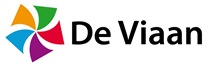 Leerjaar 2   DAGTAAK 6Naam:Klas:In dit document kun je werken aan de opdrachtenLet op:  bestand  opslaan als Huiswerk dagtaak 6 en je naam
Als je vragen hebt, mail je jouw mentor:2A 	dhr v. Heijningen	r.vanheijningen@de-viaan.nl
mw. Van der Wijk 	w.vanderwijk@de-viaan.nl 2B 	mw. De Wit 		s.dewit@de-viaan.nlDagtaak 6 Checklist NederlandsNieuwsbegrip & begrijpend lezenNieuwsbegrip: Ga naar www.nieuwsbegrip.nl Log in met je inloggegevens Maak de tekst van deze week:  Tekstsoort & Woordenschat Je moet meer dan de helft van de antwoorden goed hebben.  Heb je niet genoeg antwoorden goed, doe je de opdracht opnieuw totdat je meer dan de helft goed heb gemaakt. Begrijpend lezen:  Lees de tekst Beantwoord de vragen Het lelijke jonge eendjeHans Christian Andersen 
Aan de waterkant zat een eend al een hele tijd op haar nest te broeden. Een voor een kwamen de kuikens uit hun ei tevoorschijn. Eindelijk barstte ook het grootste ei open. Verschrikt keek de moedereend naar het kuiken dat eruit kwam. Dat is toch wel een verschrikkelijk groot eendenkuiken! En zo grijs, dacht ze.   "Gaan jullie mee, kinderen," zei de moedereend. "Dan zal ik jullie aan de dieren op de boerderij voorstellen". "Jakkes, wat ziet dat ene jong er lelijk uit," zeiden de dieren op de boerderij. En ze begonnen hem te pesten. Gelukkig beschermde de moedereend hem. Vanaf die dag werd het arme eendje dat het laatst uit het ei gekomen was en er zo lelijk uitzag, door de andere eenden gebeten, geduwd en voor de gek gehouden. Op den duur deden zelfs zijn broertjes en zusjes lelijk tegen hem. Zelfs zijn moeder wilde hem niet meer. Toen besloot het eendje om weg te gaan.   Hij kwam bij een groot moeras, waar wilde eenden woonden. Daar bleef hij de hele nacht. Hij was moe en verdrietig. Toen de eenden hem de volgende morgen zagen, riepen ze uit: "Wat ben jij lelijk!" Ver van alle andere dieren bleef het eendje in het moeras wonen.   Op een avond in de herfst kwam er een hele vlucht prachtige grote vogels overvliegen. Het eendje had nog nooit zulke mooie dieren gezien. Het waren zwanen. Die winter werd het vreselijk koud. Het eendje probeerde zolang mogelijk te blijven zwemmen. Maar hij werd zo moe dat hij stil bleef liggen en in het ijs vastvroor.  De volgende morgen vond een boer hem en nam hem mee naar huis. In de warme keuken kwam het eendje weer bij. De kinderen wilden met hem spelen, maar hij dacht dat ze hem kwaad wilden doen. Hij vloog naar buiten terug naar het moeras. Moederziel alleen zwierf het eendje de rest van de winter door de wijde wereld.  Eindelijk werd het lente. Het eendje sloeg zijn vleugels uit. Ze ruisten veel meer dan vroeger. Hij kwam ook veel sneller vooruit. En voor hij het wist was hij in een grote tuin beland. In de vijver van die tuin streek hij neer. Uit het struikgewas zag hij drie prachtige witte zwanen komen. Het eendje zag dat het net zulke vogels waren als hij lang geleden had zien overvliegen. Hij zwom de zwanen tegemoet. Toen hij vlak bij hen was, boog hij zijn kop. Maar wat zag hij in het heldere water? Hij zag zijn eigen spiegelbeeld. Dat was geen onhandig, donkergrijs kuiken meer. Hij was zelf een zwaan geworden! Wat was hij blij. Er kwamen een paar kinderen naar de kant van de vijver. Ze gooiden brood in het water. "Er is een nieuwe bij!" riep het kleinste kind en de anderen juichten: "Ja! En hij is het mooist van allemaal!" Toen voelde hij zich verlegen. Hij dacht eraan hoe hij gepest was, en nu vonden de kinderen hem de mooiste! Zijn veren ruisten, hij strekte zijn slanke hals en dacht blij: Van zoveel geluk had ik niet kunnen dromen, toen ik nog een lelijk jong eendje was. 1. Welke kleur had het lelijke jonge eendje toen hij geboren werd? ……………………………………………………………………………………………………………………………………………………………2a Waarom werd het lelijke jonge eendje gepest?  …………………………………………………………………………………………………………………………………………………………………………………………………………………………………………………………………………………………………………………………
  b Wie pestten hem? ……………………………………………………………………………………………………………………….. 

3. Waar vluchtte het lelijke jonge eendje heen?  …………………………………………………………………………………………………………………………………………………………… ……………………………………………………………………………………………………………………………………………………………
4. Welke vogels zag het lelijke jonge eendje vliegen over het moeras?  …………………………………………………………………………………………………………………………………………………………… ……………………………………………………………………………………………………………………………………………………………
5. Door wie werd het lelijke jonge eendje gered uit het ijs? ……………………………………………………………………………………………………………………………………………………………
6. Wat voor dier was het lelijke jonge eendje? ……………………………………………………………………………………………………………………………………………………………
7. Waarom wordt het lelijke jonge eendje op het laatst niet meer gepest? …………………………………………………………………………………………………………………………………………………………………………………………………………………………………………………………………………………………………………………………
8. Op het laatst denkt het lelijke jonge eendje: “Van zoveel geluk had ik niet kunnen dromen, toen ik nog een lelijk jong eendje was.” Wat bedoelt hij daarmee? …………………………………………………………………………………………………………………………………………………………… …………………………………………………………………………………………………………………………………………………………………………………………………………………………………………………………………………………………………………………………2.BurgerschapHet weerberichtAls je nu naar buiten kijkt kan het zonnig, regenachtig of bewolkt zijn. Wat je op dit moment buiten ziet is het weer van dit moment. Het weer verandert iedere dag en op één dag kan het weer zelfs van uur tot uur verschillen. Een bekend gezegde is dan ook: “Niks is zo veranderlijk als het weer”. Het klimaat is iets anders dan het weer. Het klimaat is een gemiddelde van het weer over de afgelopen 30 jaar. Dit betekent dat de afgelopen 30 jaar is opgeschreven hoe warm het was, hoe veel regen er viel, hoe hard het waaide en waar de wind vandaan kwam. Al deze gegevens zijn bij elkaar opgeteld en het gemiddelde is uitgerekend. Klimaatverandering gaat ver het veranderen van dit gemiddelde.Het grote verschil tussen weer en klimaat is dat het weer over 1 bepaald moment gaat. Het klimaat gaat over een veel langere periode. Hoe het weer eruit gaat zien, proberen we zo goed mogelijk te voorspellen met een weerbericht. Met een weerbericht kan je je voorbereiden op hoe het weer zal zijn. Moet je een trui aan? Een regenjas mee? Of moet je je insmeren met zonnebrand?Het weerbericht word gemaakt door het KNMI. Dit is het Koninklijk Nederlands Meteorologisch Instituut. Zij kijken naar allemaal verschillende metingen en proberen dan zo goed mogelijk te voorspellen wat voor weer het gaat worden.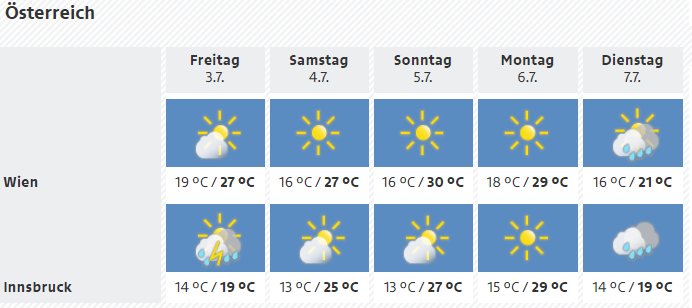 In een weerbericht staan veel verschillende symbolen. Deze symbolen geven aan hoe het weer er ongeveer uit gaat zien.Veel symbolen zijn goed te begrijpen. Als er een zonnetje staat, is de voorspelling dat het zonnig weer is. Ook staat er in een weerbericht vaak 2 getallen. Dit zijn de maximumtemperatuur en minimumtemperatuur.  Een maximumtemperatuur is de hoogste temperatuur die ze verwachten. De minimumtemperatuur is de laagste temperatuur die ze verwachten. Het zal niet vaak kouder worden dan de minimumtemperatuur. Het zal ook niet vaak warmer worden dan de maximumtemperatuur. Het kan natuurlijk wel een keer gebeuren het blijft een voorspelling. Het is dus nooit helemaal zeker! Vragen bij de tekstWat is het verschil tussen weer en klimaat?Wie maakt in Nederland de weersvoorspellingen?Op de vorige bladzijde zie je een weerberichtje. Wat zijn de maximum en minimumtemperatuur op de vierde dag?Maximumtemperatuur: 	___________ gradenMinimumtemperatuur:	___________ gradenHet klimaat verandert op dit moment heel erg. Noem twee gevolgen op van de klimaatverandering:Wat kan jij doen om klimaatverandering tegen te gaan? Noem twee dingen.Op de volgende pagina zie je 12 symbolen die je in een weerbericht tegen kan komen. Schrijf voor ieder symbool op wat voor weer je kan verwachten.Je mag het internet gebruiken om het antwoord te vinden.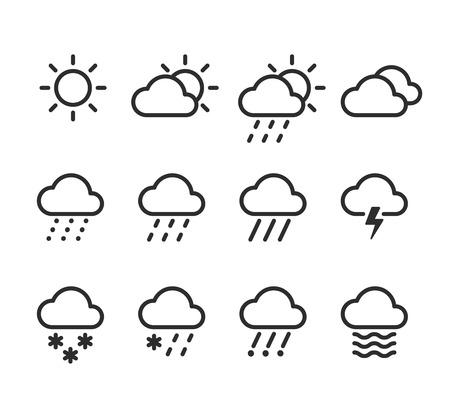 	1		     2			3			4	5		     6			    7			8	9		     10			   11			121 _________________________		7________________________2_________________________		8________________________3_________________________		9________________________4_________________________		10_______________________5_________________________		11_______________________6_________________________		12_______________________3. HandelOpruimen en schoonmaken  In een winkel moet er elke dag schoongemaakt worden. Zo blijft de winkel netjes en zien de klanten een schone winkel waar ze graag terug komen om hun boodschappen te doen. Je gaat helpen opruimen en schoonmaken.  Vul hier onder de lijst in wat je hebt opgeruimd of schoon gemaakt. Wat je hier voor nodig had en hoe lang je hier mee bezig bent geweest. Hieronder zie je een voorbeeld hoe de lijst er uit komt te zien. Wat? Nodig?  Tijd? Woonkamer  stofzuiger, emmer, water, zeep en dweil  30min. Keuken stoffer en blik, emmer, sop en doekje 15min. Afwas  water, zeep, spons, theedoek om aftedrogen  15min.   Wat heb ik opgeruimd en schoongemaakt? 4. Muziek                   Bedenk een ritme voor ons drumstelDe vorige les hebben we een klapritme gemaakt, alleen of met anderen Deze les gaan we nog moeilijker maken. Lees goed het werkblad Eigenlijk doen we dit met elkaar op school, maar nu maak jij dit werkblad thuis. Dus als je leest dat je met een groepje werkt betekent dit: 
 
Doe deze opdracht : 
 
* Alleen 
* Met je broer /zus 
* Met je ouders, familie 
* Op het werkblad zijn dan alle lege vakjes ingevuld!!!!!! 
* Vraag thuis om HULP, als je iets niet begrijpt!!!! 
Hieronder zie je een voorbeeld HOE je het werkblad moet invullen 
  
 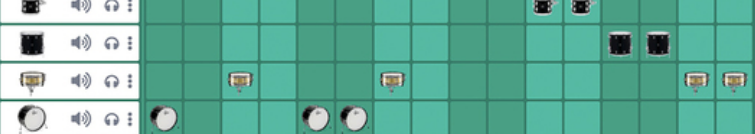 7.	Maak een foto van jouw Werkblad en stuur die naar e.bezema@de-viaan.nl SUCCES 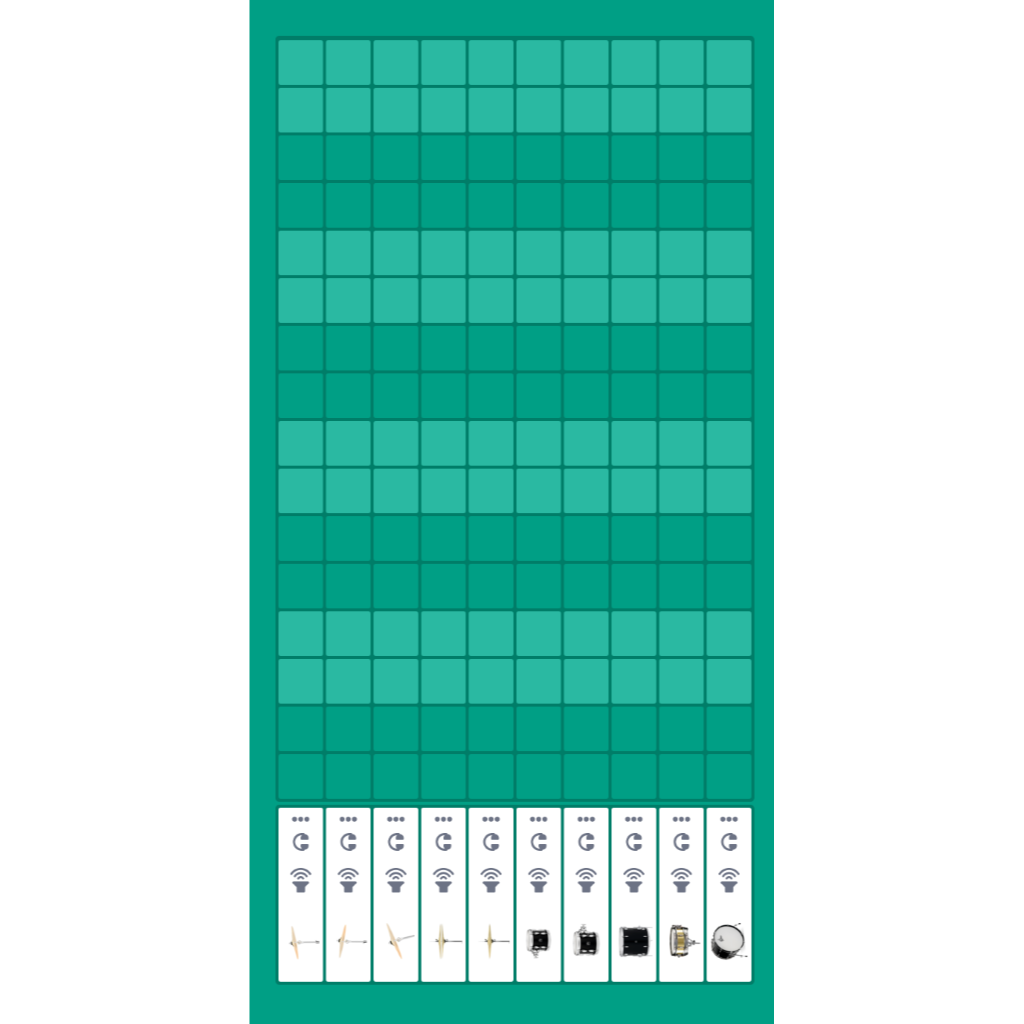 Dagtaak 6OpdrachtNederlands30 min.Opdracht
Burgerschap
40 min.Opdracht
Handel 50 min.OpdrachtMuziek30 min.Opdracht  Waar te vinden Klaar? 1 NederlandsHieronder2 BurgerschapHieronder3 HandelHieronder4 MuziekHieronderWat?  Nodig? Tijd?  